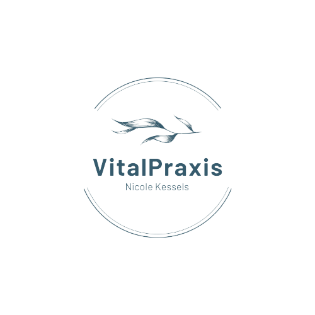 Merkblatt für schwangere KundinnenIch führe an Ihnen keine Behandlung im medizinischen Sinne durch. Die angebotene Schwangerschaftsmassage ist eine reine Wellnessanwendung, welche Ihr Wohlbefinden harmonisiert.Ich stelle keine Diagnosen, empfehle Ihnen keine Arzneimittel und werde Sie keinesfalls veranlassen, ärztliche Behandlungen zu unterlassen oder abzubrechen.Liegen bei Ihnen Kontraindikationen für eine Schwangerenmassage vor, kann ich die Massage zu Ihrer eigenen Sicherheit nicht ausführen.Kontraindikationen: Akute VenenthromboseUngeklärte UnterleibsschmerzenVaginale BlutungenHauterkrankungenInfektionenRisikoschwangerschaftSchwere ÖdemeGestose/PräeklampsieDiabetesMit meiner Unterschrift bestätige ich, dass bei mir keine der oben genannten Kontraindikationen vorliegen.Die AGB´s habe ich gelesen und akzeptiert.Datum:___________________________	Unterschrift:________________________________Bitte bringen Sie zum Termin Ihren Mutterpass mit.